PHYS 201 	Study Guide for Test #3	Chapters 9 and 10Conversion factors:
1 H = 3600 s, 1 Mile = 1608 m, 1 inch = 2.54 cm, 1 foot = 12 inch, 1 m = 3.281 ft, 1 kg = 1000 g.
1 m = 100 cm, 1 cm = 10 mm, 1 m = 1000 mm, 1 km = 1000 m, 1 LB (pound) = 4.448 NAcceleration due to gravity = g = 9.8 m/s2.		1 Revolution = 2π rad.Frictional force = Ffr=μkFN			GPE = mgh	
Area of a circle of radius r, Acircle = π r2 .Area of a rectangle of length l, and width w, Arec=l x w; Area of a triangle, Atriangle= 0.5 x base x height.
Volume of a cylinder of radius r and height h; V= π r2h; Volume of a sphere = (4/3) π r3.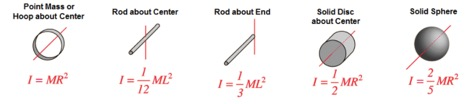 Blackboard Homeworks: Hwk 12, Hwk 13, and Hwk 14.Chapter 9: Statics
Understanding the conditions for equilibrium.Write down equations by balancing the forces in X and Y directions.Write down the torque equation for objects in static equilibrium.Solving problems in static equilibrium.Chapter-10: Rotational MotionRotational KinematicsAngular displacement, angular velocity, and angular acceleration.Solving rotational motion problems using kinematic equations.Relating linear quantities with angular quantities using radius. Rotational DynamicsTorque, center of gravity, moment of inertia, rotational work, rotational kinetic energy, and angular momentum.Solving problems involving objects in equilibrium using the conditions for equilibrium.Applying Newton’s second law for rotational motion.Conservation of angular momentum.
Ignore the following multiple-choice questions from the posted old tests:Sample Test:11-16T3F22: 8-11 and 13PHYSICS 201 
Equations SheetTranslational Motion
Rotational Motion
PHYSICS 201 
Equations SheetLINEARANGULARTime    t       TDisplacement    x;                   (x = rθ)     θVelocityv = Δx/Δt;        (v = rω)      ω = Δθ/ΔtAccelerationa = Δv/Δt;         (a = rα)  α = Δω/Δt      Kinematic Equationsv = v0 + atω = ω0 + αtKinematic Equationsx = ½(v + v0)tθ = ½(ω + ω0)tKinematic Equationsx = v0t + ½ at2θ = ω0t + ½ αt2Kinematic Equationsv2 = v02 + 2axω2 = ω02 + 2αθInertiam = massI = Rotational inertia;
To createforce = Ftorque = τ = LA· FNewton's second law of motion          ΣF = maΣτ = IαNewton's second law of motion          ΣF = Δp/ΔtΣτ = ΔL/ΔtWorkF·xτ·θKinetic EnergyTranslational Kinetic Energy = TKE = ½ mv2Rotational Kinetic 
Energy = RKE = ½ Iω2Momentump = m·V L = I·ωConservation of momentumΣmivi = ΣmfvfΣIiωi = ΣIfωf